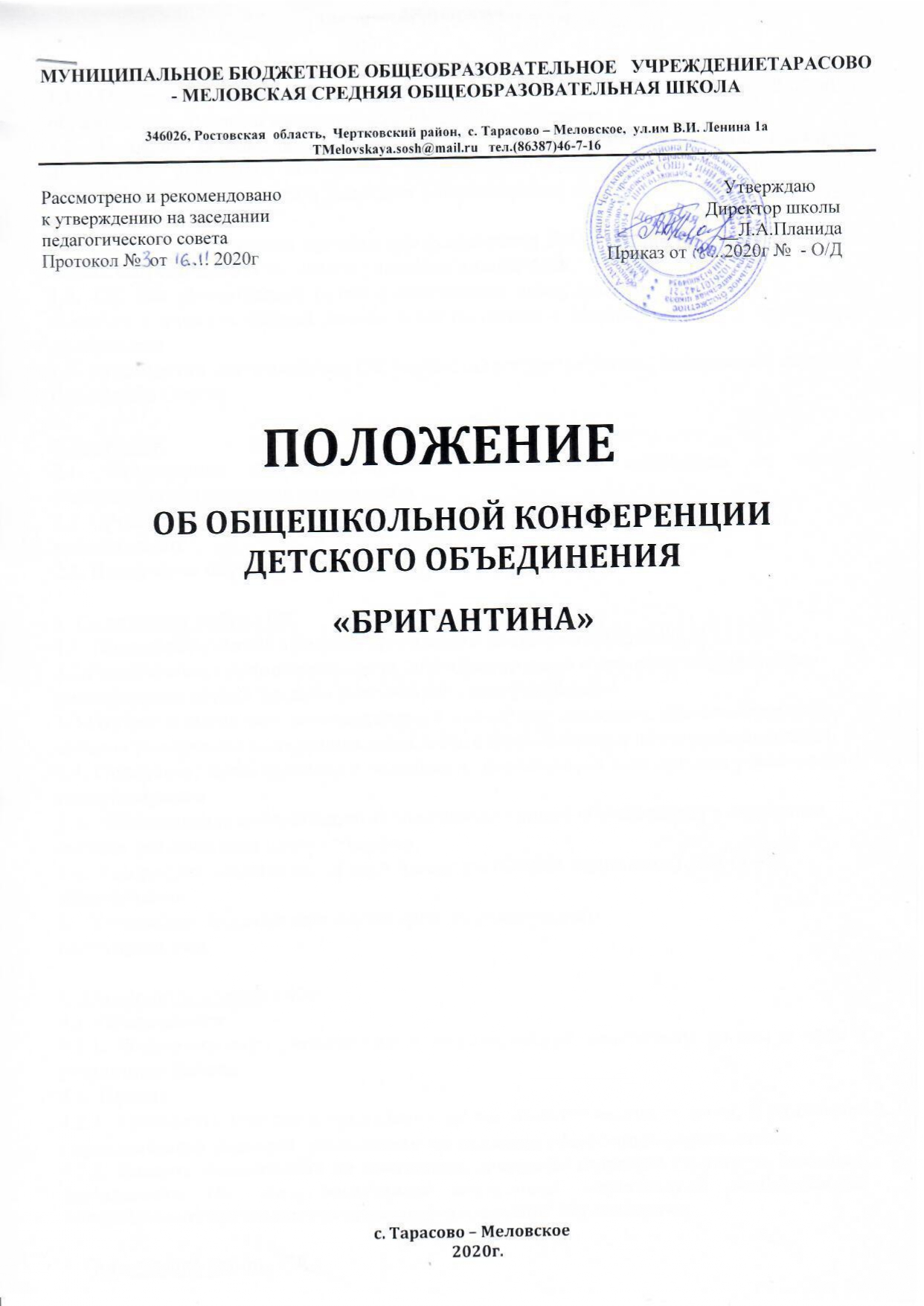 Общие положенияНастоящее положение разработано в соответствии с Законом РФ «Об образовании», Уставом школы и Уставом Д/О«Бригантина».В целях содействия осуществлению самоуправленческих начал, развитию инициативы школьного коллектива, расширению коллегиальных, демократических форм управления создается и действует Общешкольная конференция (далее  по тексту«ОК»).ОК является высшим органом самоуправления Д/О и создаётся для реализации общих потребностей и интересов учащихся и педагогов.ОК как руководящий орган ученического самоуправления работает в тесном контакте с администрацией школы в соответствии с Уставом школы и настоящим положением.Руководство деятельностью ОК осуществляет председатель, избираемый из числа Школьного Совета.Задачи ОКОрганизация	жизнедеятельности	общешкольного	коллектива	на	основе взаимодействия классных коллективов.Организация работы активов классов по взаимодействию с классными коллективами. Вовлечение обучающихся в активную школьную жизнь.Содержание работы ОКПринимает участие в разработке годового плана работы школы.Разрабатывает план деятельности Д/О «Бригантина» и помогает осуществлять планирование других органов ученического самоуправления.Изучает и оценивает, систематизирует и обобщает состояние деятельности всех органов ученического самоуправления, общественное мнение обучающихся школы.Определяет цели, функции и содержание деятельности всех органов ученического самоуправления.Обеспечивает мобилизацию коллективных усилий обучающихся в отдельных органах ученического самоуправления.Утверждает кандидатов на пост Адмирала (Совета Адмиралов) Д/О «Бригантина». 3.7 Утверждает кандидатов в состав органов ученического самоуправления.Обязанности и права ОКОбязанности:Информировать ученический и педагогический коллективы школы о ходе и результатах работы.Права:Принимать участие в проведении малых педагогических советов, в разработке управленческих решений, касающихся организации внеурочных мероприятий;Вносить предложения по изменению, совершенствованию структуры, состава и деятельности ОК, по обеспечению внеурочных мероприятий необходимыми материально-техническими ресурсами, о поощрении обучающихся.Организация работы ОКОбщешкольная конференция собирается 2 раза в год, на нее приглашаются все классные коллективы.Решения Общешкольной конференции правомочны при условии, что в ее работе принимает участие более половины членов Детского Объединения.Решения ОК принимаются путём открытого голосования при единогласном принятии или большинством голосов.